本校高中部週會—交通安全專題宣導活動照片（101.03.07.）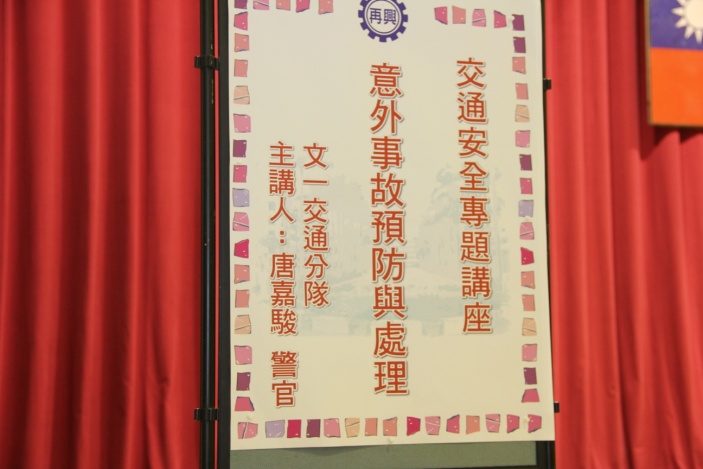 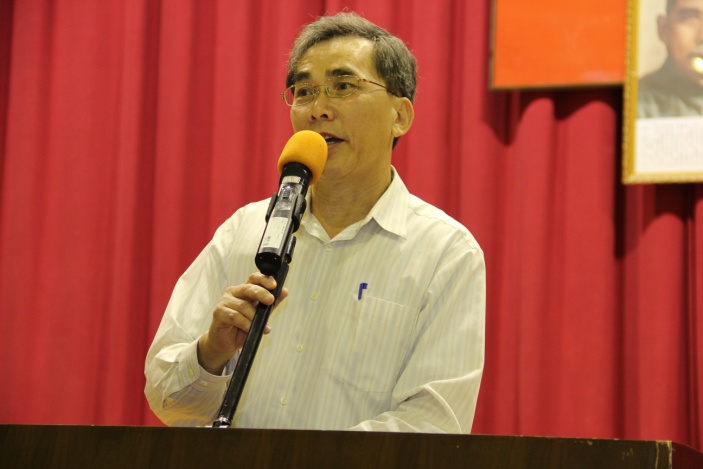 說明：說明：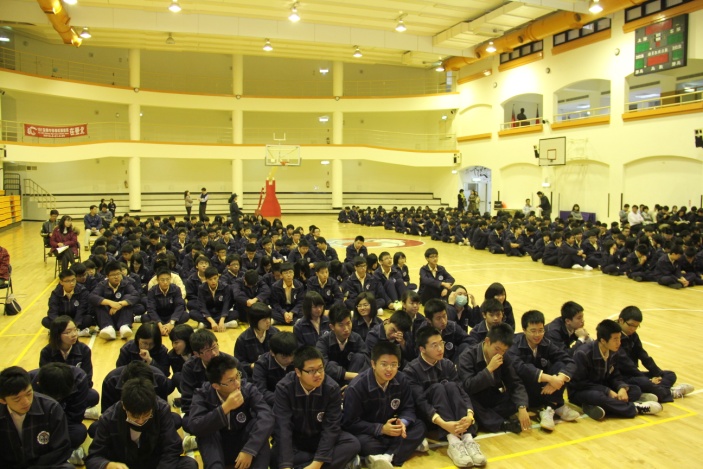 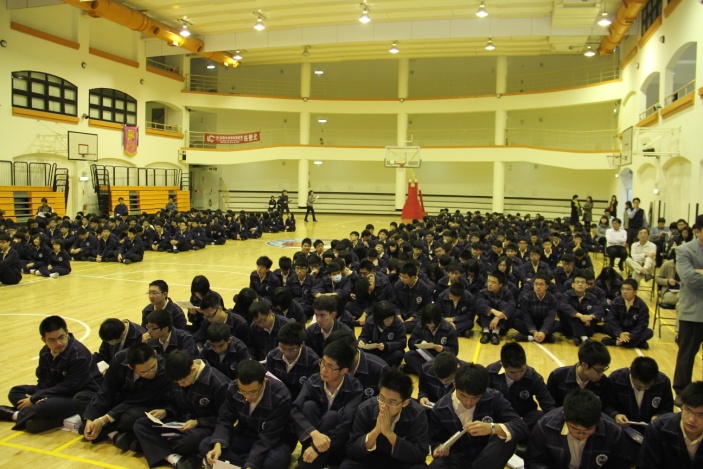 說明：說明：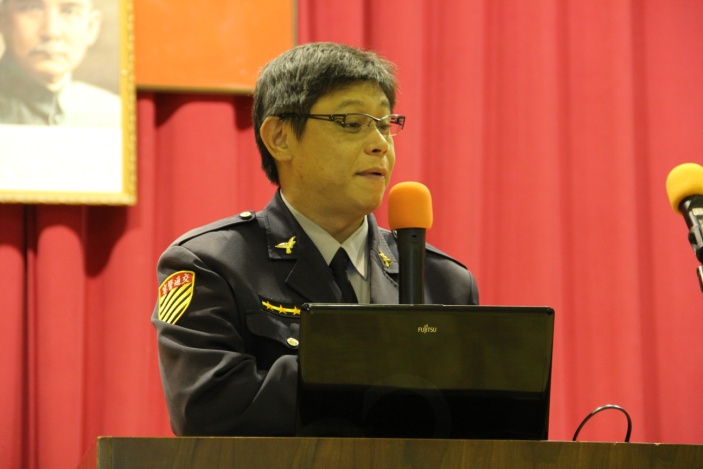 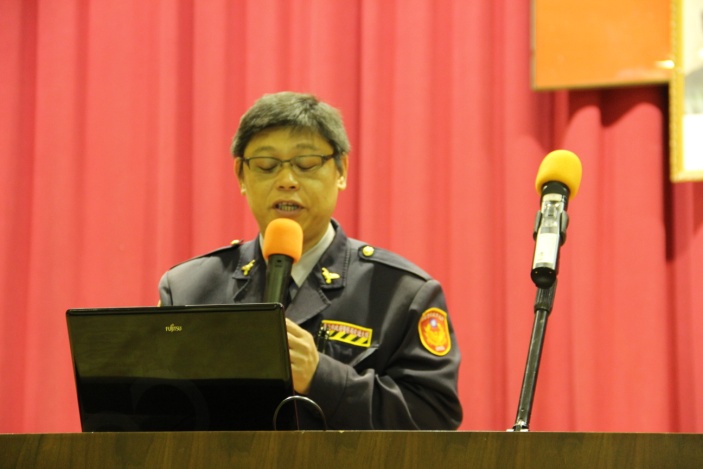 說明：說明：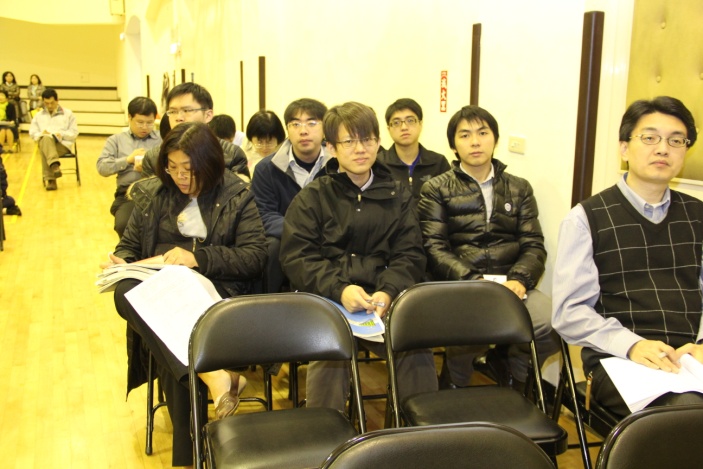 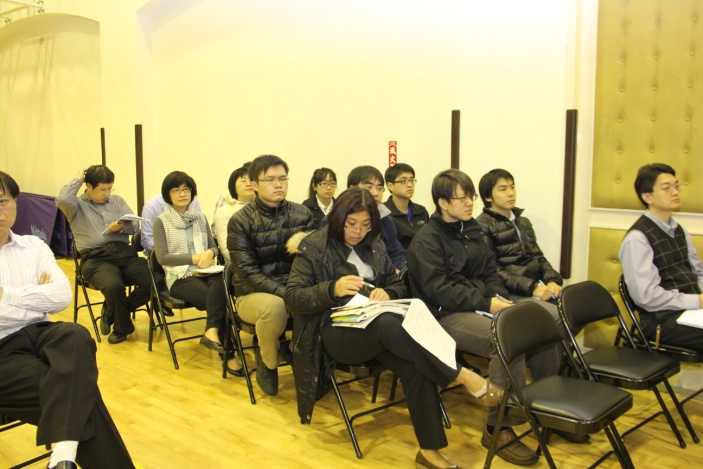 說明：說明：